Bydgoszcz, 5 lipca 2022 r.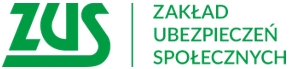 Informacja prasowaRodzice z regionu składają wnioski o 300+ na wyprawkę szkolnąOd 1 lipca rodzice i opiekunowie z województwa kujawsko-pomorskiego złożyli prawie 41 tys. wniosków o świadczenie 300+ z programu "Dobry start" na  niemal 57  tys. dzieci. W całym kraju do ZUS-u wpłynęło elektronicznie 632 tys. wniosków na 875 tys. dzieci.Świadczenie "Dobry start" przysługuje raz w roku na  dziecko, które uczy się i jest w wieku do 20 lat lub do 24 lat, jeśli ma orzeczoną niepełnosprawność. Nie przysługuje na dzieci uczące się 
w tzw. zerówkach oraz na studentów. Uczeń, który ukończył już 18 lat, wniosek o 300+ może złożyć samodzielnie - informuje Krystyna Michałek, regionalny rzecznik prasowy ZUS województwa kujawsko-pomorskiego.W ramach programu „Dobry start” rodzice – bez względu na dochód – mogą otrzymać jednorazowo 300 zł na zakup na przykład zeszytów, długopisów, flamastrów, czy innego wyposażenia potrzebnego dla ucznia.Tylko w ciągu pierwszych kilku dni rodzice z województwa kujawsko-pomorskiego złożyli prawie 
41 tys. wniosków na niemal 57 tys. dzieci. Najwięcej wniosków o 300+ wpłynęło w samej Bydgoszczy (6,4 tys.), Toruniu (3,8 tys.) i w powiecie  inowrocławskim  (3,3 tys.)-  dodaje rzeczniczka.300 złotych dla ucznia tylko do końca listopadaWnioski o świadczenie 300+ na wyprawkę szkolną można składać do 30 listopada wyłącznie elektronicznie – za pomocą Platformy Usług Elektronicznych (PUE) ZUS, portalu Emp@tia lub bankowości elektronicznej. Pieniądze z programu są wypłacane wyłącznie na rachunek bankowy.
Na PUE ZUS jest specjalny kreator, który pomoże rodzicom wypełnić wnioski i uniknąć błędów przy ich składaniu. Kreator ten dostępny jest również w ukraińskiej wersji językowej. Każda osoba, która złoży wniosek o świadczenie z programu Dobry Start - również przez bankowość elektroniczną lub portal Emp@tia, znajdzie wszystkie informacje na temat tego wniosku i jego obsługi na portalu PUE ZUS.Rodzice, którzy potrzebują pomocy w założeniu profilu na PUE i poprawnym wypełnieniu wniosku, mogą skorzystać z pomocy pracowników ZUS. Wsparcie można otrzymać w każdej placówce Zakładu, można również umówić się na e-wizytę w ZUS.Krystyna Michałekregionalny rzecznik prasowy ZUSw województwie kujawsko-pomorskim